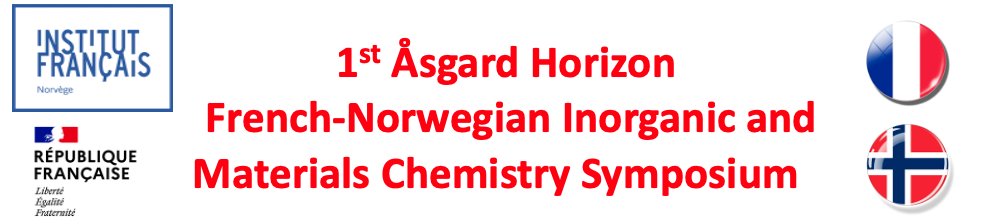 Registration FormTitle: Mrs./Mr./ Dr./Prof.Name:					Family name:Address: Country:Phone:							Mail: Name(s) of the accompanying person (if any):Settlement Bank transfer from outside France should be made using the International Bank Account Number (see next page for instruction): FR76 3000 3003 2500 0507 0363 554Abstract submission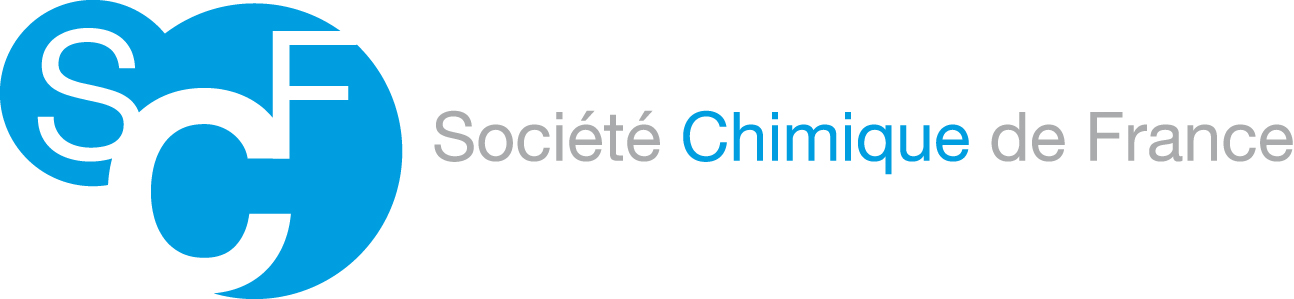 Règlement :soit par chèque à l’ordre de la SCF Section Régionale Bourgogne Franche-Comté (si le compte de votre entreprise est domicilié en France) soit par virement sur le compte suivant (RIB ci-après)SettlementBank transfer from outside France should be made using the International Bank Account Number : FR76 3000 3003 2500 0507 0363 554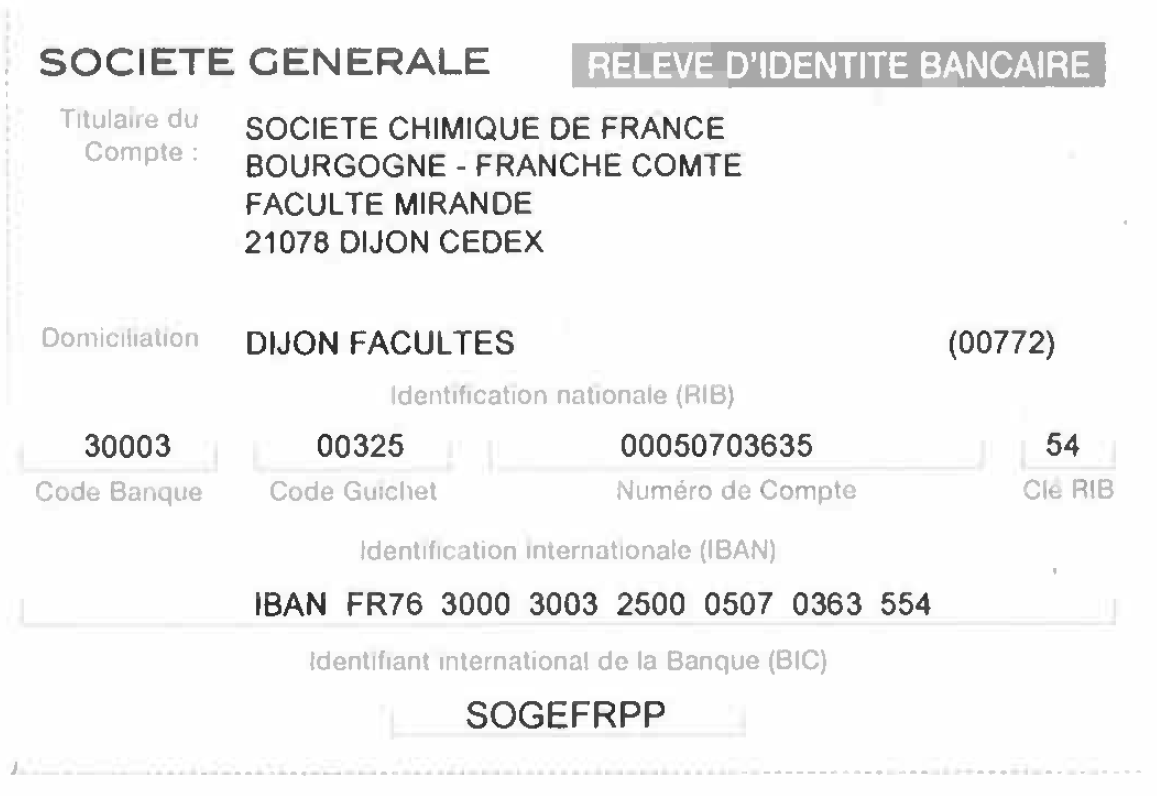 Chèque à envoyer à (to be sent to) :Prof. Claude GROS & Dr. Michel MEYER1st Åsgard Horizon French-Norwegian SymposiumICMUB - UMR CNRS 63029, avenue Alain SavaryBP 47 87021 078 DIJON Cedex – FranceTél. (33) 3 80 39 61 12E-mail : Claude.Gros@u-bourgogne.fr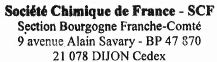 - will attend the Wine & Cheese Tasting on Thursday (May 30th at 6 pm)Yes No - any allergy or special diet, please mention here:Yes No - VeganYes No - LUNCH on Friday noon (May, 31st) at the Village by CAYes No - Banquet on Friday evening (May, 31st at 8 pm, downtown Dijon):Yes No - Guided Tour of Old Dijon on Saturday Morning (June 1st at 9 am)Yes No Registration FeesMember SCF*Non member SCFPhD student, Post-doctorant (< 30 years old)75 €100 €Regular Participant150 €175 €Accompanying Guest75 €Banquet on Friday evening (at 8 pm)50 €50 €Guided Tour of Old DijonFreeFree                                         TOTAL (euros)                                         TOTAL (euros)                                         TOTAL (euros)                                         TOTAL (euros)*Numéro d’adhérent à la SCF : *Numéro d’adhérent à la SCF : *Numéro d’adhérent à la SCF : *Numéro d’adhérent à la SCF : - Will present a POSTERYes No - Wish to present a Flash Communication (Limited numbers)Yes No 